Об обеспечении первичных мер пожарной безопасности на территории Усть-Бюрского сельсовета     Согласно Устава МО Усть-Бюрский сельсовет к вопросам местного значения относится обеспечение первичных мер пожарной безопасности в границах населенного пункта.«Первичные меры пожарной безопасности – реализация принятых в установленном порядке норм и правил по предотвращению пожаров, спасению людей и имущества от пожаров, являющихся частью комплекса мероприятий по организации пожаротушения» (ст. 1 ФЗ № 69 от 21.12.1994г. «О пожарной безопасности»).  По состоянию на 01.11.2021г. в похозяйственных книгах Усть-Бюрского сельсовета числится 762 домовладения из них 105 домовладений пустующие (15 муниципальных квартир;1 ведомственное жилье; 89 частных домовладений). 482 домовладения имеют на своих территориях скважины, колодцы, колонки с технической водой, 50 домовладений пользуются централизованным водоснабжением с чистой питьевой водой, в процентном отношении население села на 78% обеспечено холодной водой, в 142 домовладениях вода отсутствует.На территории села Усть-Бюр 104 земельных участка которые не используются по назначению, это и частные домовладения 96 и муниципальные квартиры 8, данные  земельные участки зарастают крапивой и травой представляя собой опасность в пожароопасный период.     Согласно методическим рекомендациям, утвержденным постановлением РХ от 16.08.2007г. № 260 «О системе обеспечения первичных мер пожарной безопасности в границах муниципальных образований Республики Хакасия»  первичные меры ПБ предусматривают:                                                                     1. Организационно-правовое обеспечение вопросов пожарной безопасности:                                                            - постановлением главы Усть-Бюрского сельсовета от 08.10.2019г. № 48-п «Об обеспечении первичных мер пожарной безопасности в границах Усть-Бюрского сельсовета» определен Перечень социально-значимых работ при участии граждан в обеспечении первичных мер пожарной безопасности в границах Усть-Бюрского сельсовета; утверждено Положение об  обеспечении первичных мер пожарной безопасности на территории Усть-Бюрского сельсовета;                                                                          - постановление главы Усть-Бюрского сельсовета от 08.10.2019г. № 49-п «О создании и организации деятельности добровольной пожарной охраны, порядок её взаимоотношений с другими видами пожарной охраны»;   - постановление главы Усть-Бюрского сельсовета от 08.10.2019г. № 50-п «Об определении форм участия граждан в обеспечении первичных мер пожарной безопасности»;  - постановлением главы Усть-Бюрского сельсовета от 08.10.2019г. № 51-п  утвержден  ПОРЯДОК организации и проведения обучения населения мерам пожарной безопасности на территории  Усть-Бюрского сельсовета;- постановлением главы Усть-Бюрского сельсовета от 08.10.2019г. № 52-п «Об утверждении перечня первичных средств пожаротушения в местах общественного пользования населенного пункта» утверждены Перечни  первичных средств тушения пожаров и противопожарного инвентаря, которые граждане обязаны  иметь в помещениях  и строениях, находящихся в их собственности (пользовании) на территории Усть-Бюрского сельсовета и первичных средств тушения пожаров и противопожарного инвентаря, которыми должны быть оснащены  территории общего пользования  населенного пункта Усть-Бюрского сельсовета;- постановлением главы Усть-Бюрского сельсовета от 08.10.2019г. № 53-п «Об организации пожарно-профилактической работы в жилом секторе и на объектах с массовым пребыванием людей на территории Усть-Бюрского сельсовета» утверждено Положение о проведении профилактической работы в жилом секторе и на объектах с массовым пребыванием людей на территории Усть-Бюрского сельсовета.2.Финансовое и материально-техническое обеспечение: На балансе администрации Усть-Бюрского сельсовета числится и передано в пользование ПЧ-102, муниципальной пожарной охране:                                                                                            Воздуходувное устройство -2 ед. Генератор бензиновый-1 ед. Щит пожарный- 1 ед.Пожарное обмундирование- 4 компл.Аккумулятор -1 ед.    Огнетушитель РЛО-К лесной, ранцевый - 10 шт.                                                       Рукав пожарный - 2 шт.                     Мотопомпа – 1 шт.Багор пожарный  -  1 шт.                   Лопата пожарная совковая - 1  шт.                                                                                                                                                                                                                             Лом пожарный   - 1 шт.                     Лопата пожарная штыковая - 1 шт.                                                                                                                    Пожарный щит  - 1 шт.                      Бензопила – 1 шт.3. Включение мероприятий по обеспечению пожарной безопасности в планы и программы развития территории.                                                                                 Мероприятия по обеспечению пожарной безопасности включены в муниципальную программу «Повышение пожарной безопасности на территории  Усть-Бюрского сельсовета на 2016-2021 годы», утверждена постановлением № 114-п от 08.10.2015г.                                                                                                                                    4. Обеспечение надлежащего состояния источников противопожарного водоснабжения. Источниками противопожарного водоснабжения являются следующие скважины: - водонапорная башня по ул. Ленина № 52 - состояние удовлетворительное                                   - скважина по ул. Лесная, район домов № 30 -  состояние удовлетворительное                                                                                                                                                 - скважина на территории САУ «Устьбирьлессервис» - состояние удовлетворительное. На наружных сетях водоснабжения с. Усть-Бюр имеются девять пожарных гидрантов (гидранты технически исправны) проверка проведена 22.09.2021г.                                                            Водозабор пожарными автомобилями возможен из протоки речки Уйбат в летнее время в районе ул. Заречная, № 445. Содержание муниципальной пожарной охраны  За 9 месяцев 2021г. в содержание МПО составило сумму 1345,3 тыс. руб., в том числе:- оплата труда 1167,1 тыс. руб.; приобретено пожарное оборудование:- генератор бензиновый -52,3 тыс.руб.;- щит пожарный- 7,6 тыс.руб.;- пожарное обмундирование- 58,2 тыс.руб.; - баннеры- 3,8 тыс.руб.;- аккумулятор -26,6 тыс.руб.;- пожарные извещатели- 3,8 тыс.руб. 6. Создание добровольной пожарной дружины. На территории Усть-Бюрского сельсовета имеется добровольная пожарная дружина численностью 14 чел., командир Шестаков В.В. 7. Установление  противопожарных периодов:  - постановлением главы Усть-Бюрского сельсовета от 12.04.2021г. № 18-п «Об  установлении особого противопожарного режима на территории Усть-Бюрского сельсовета Усть-Абаканского района Республики Хакасия»  установлен  противопожарный период  с 12 апреля 2021г. по 10 мая 2021г.                                                           - постановлением главы Усть-Бюрского сельсовета от 09.09.2021г. № 35-п «О подготовке объектов и населенного пункта к осенне-зимнему пожароопасному периоду 2021-2022 годов на территории Усть-Бюрского сельсовета» утвержден План подготовки территории Усть-Бюрского сельсовета к осенне-зимнему пожароопасному периоду.По плану подготовки территории Усть-Бюрского сельсовета:- 27.09.2021г. проведена актуализация списка телефонов лиц, ответственных за оповещение населения при возникновении нештатных происшествий и ЧС;- 27.09.2021г. проведено собрание с главами КФХ;- меры пожарной безопасности по очистке территорий от сухой травы и мусора на территориях предприятий и организаций поведена: СДК, администрация, предприниматели (территория центра) – 08.10.2021г.; Усть-Бюрская амбулатория – 11.10.2021г.; СОШ – 08.10.2021г.; д/сад «Елочка» 08.10.2021г.;- профилактическая работа с детской аудиторией регулярно проводится в СОШ, библиотеке, СДК.8. Организация обучения населения мерам пожарной безопасности.через спецвыпуск «Усть-Бюрские вести» (тираж 800 экз.)   помещены статьи:02.03.2021г.:- «Осенне-весенний пожароопасный период»;04.05.2021г.:- «Нарушение правил пожарной безопасности приводит к трагическим последствиям».За январь-октябрь 2021 года для информирования жителей села на официальном сайте Усть-Бюрского сельсовета размещены статьи по следующей тематике:- 25.01.2021г. «Новые требования пожарной безопасности»;- 03.02.2021г.  «Памятка МЧС»;- 05.02.2021г.  «Номера экстренных служб»;- 09.03.2021г. «Наступление пожароопасного периода»;- 23.03.2021г. «Основы пожарной безопасности в быту»;- 26.03.2021г. «Весенне-летний пожароопасный период»;- 29.03.2021г. «Весенне-летний пожароопасный период»;- 07.04.2021г. «Внимание! Пожароопасный период»;- 08.04.2021г. «Памятка населению по палам травы»;- 08.04.2021г. «Штраф за поджег»;- 21.04.2021г. «Нарушение требований пожарной безопасности»;- 30.04.2021г. «Детская безопасность в выходные дни»;- 18.05.2021г. «Страхование жилья на случай возникновения пожара»;- 05.07.2021г. «Чем опасно «Домашнее электричество»;- 17.08.2021г. «Готовим печное отопление к зиме»;- 13.09.2021г. «Правила пожарной безопасности»;- 13.09.2021г. «Особенности осенне-зимнего пожароопасного периода»;- 23.09.2021г. «Прогноз ЧС на 22.09.2021г.»;- 18.10.2021г. «Информация о пожарах за 9 месяцев 2021г.».На территории Усть-Бюрского сельсовета установлено 8 баннеров на противопожарную тематику.   Автономные пожарные извещатели установлены в 38 семьях.   15.04.2019г.  проведен Сход граждан. Специалистами администрации за истекший период 2021г. при приеме граждан, на собраниях, на сходе, во время проведения подворового обхода вручено под роспись 425 памяток.Проработан вопрос стимулирования членов ДПД.Налажено взаимодействие по привлечению сил и средств с других территорий для тушения пожаров.В связи с подготовкой к пожароопасному осенне-зимнему периоду до наступления морозов проведен комплекс мероприятий, направленных на защиту села от переходов     ландшафтных пожаров, а именно: -оборудованы минерализованные полосы путем опашки – опахивали в 2021г. дважды: весной и осенью - расходы составили 52,9 тыс. руб.; - проведена работа по очистке территорий общего пользования и домовладений от сухой травы, мусора.                                                                                                                                                         Создан резерв ГСМ.                                                                                                                                За истекший период 2021г. на противопожарные мероприятия расходы составили 1345,3 тыс. руб., в том числе оплачено 1345,3 тыс. руб.Подготовила: Азевич Е.В., специалист администрации Принято на сессииСовета депутатов от 29.10.2021г.Р Е Ш Е Н И Еот  29  октября  2021г.	              село Усть-Бюр                           № 64Об обеспечении первичных мер пожарной безопасности на территории Усть-Бюрского сельсоветаОбсудив вопрос б обеспечении первичных мер пожарной безопасности                                                                               на территории Усть-Бюрского сельсовета, представленный администрацией Усть-Бюрского сельсовета, Совет депутатов Усть-Бюрского сельсоветаРЕШИЛ:Информацию об обеспечении первичных мер пожарной безопасности                                                                               на территории Усть-Бюрского сельсовета принять к сведению.      2.  Рекомендовать администрации Усть-Бюрского сельсовета:  - предусмотреть  в бюджете на 2021 год расходы на содержание муниципальной пожарной охраны в полном объеме;- в рамках муниципальной программы «Повышение пожарной безопасности на территории  Усть-Бюрского сельсовета» приобрести автономные пожарные извещатели (20 шт.) и установить в многодетных и малообеспеченных семьях, находящихся в социально-опасных условиях.      3. Контроль за исполнением данного решения возложить на комиссию по законности и правопорядку (председатель Альдикова А.С.).                                                                                             4. Данное решение вступает в силу со дня его принятия.Глава Усть-Бюрского сельсовета:                                    Е.А.Харитонова         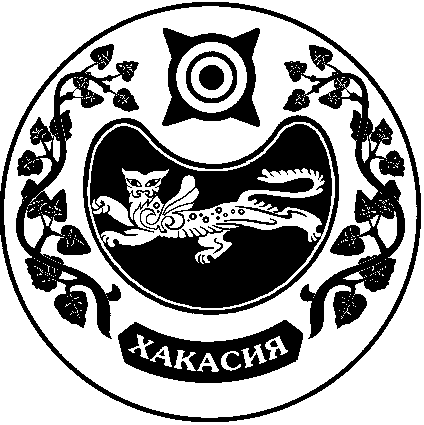 СОВЕТ ДЕПУТАТОВ  УСТЬ-БЮРСКОГО СЕЛЬСОВЕТА